M. Lewis Homework 		January 14-17  Due:  January 18, 2019     Past, Present, FutureLong ago and todayMonday, January 14, 2019Choose the item that represents something from the past and circle it.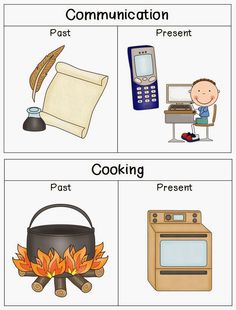 Tuesday, January 15, 2019Choose the item that represents something from the present and circle it. 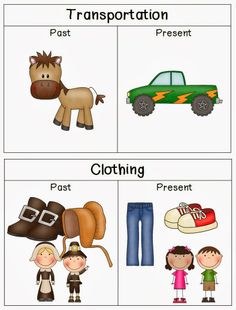 Wednesday, January 16, 2019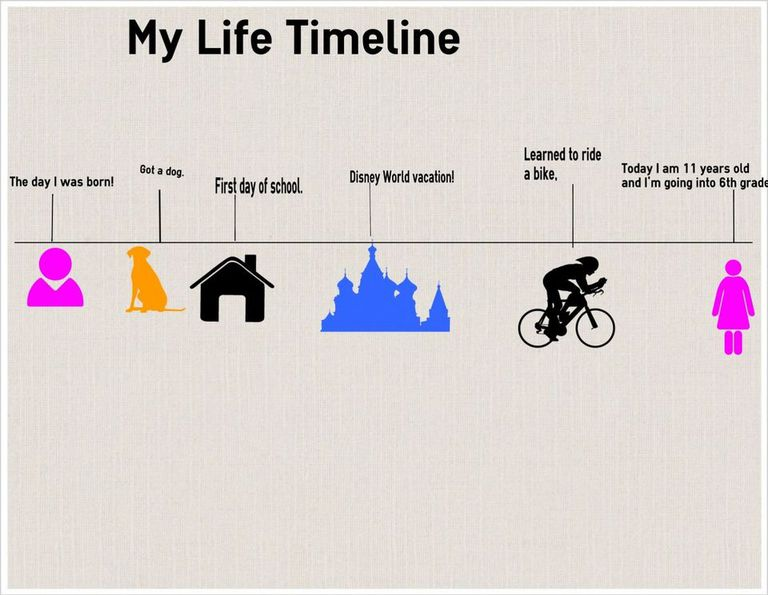 Look at the timeline above.  How old was the little girl when she became a 6th grader? Thursday, January 17, 2019 Which event happened in the life of the young girl before she went to Disney World? ____________________________________________________________________